Shtojca H – Mandat për pagesën e detyrimeve për pjesëmarrësit që shlyejnë nëpërmjet një pjesëmarrësi shlyerës në AIPS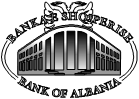 BANKA E SHQIPËRISËBANKA E SHQIPËRISËBANKA E SHQIPËRISËBANKA E SHQIPËRISËBANKA E SHQIPËRISËBANKA E SHQIPËRISËBANKA E SHQIPËRISËSISTEMI AECHMandat për pagesën e detyrimevepër shlyerjen nëpërmjet një pjesëmarrësi shlyerës në AIPSSISTEMI AECHMandat për pagesën e detyrimevepër shlyerjen nëpërmjet një pjesëmarrësi shlyerës në AIPSSISTEMI AECHMandat për pagesën e detyrimevepër shlyerjen nëpërmjet një pjesëmarrësi shlyerës në AIPSSISTEMI AECHMandat për pagesën e detyrimevepër shlyerjen nëpërmjet një pjesëmarrësi shlyerës në AIPSSISTEMI AECHMandat për pagesën e detyrimevepër shlyerjen nëpërmjet një pjesëmarrësi shlyerës në AIPSSISTEMI AECHMandat për pagesën e detyrimevepër shlyerjen nëpërmjet një pjesëmarrësi shlyerës në AIPSSISTEMI AECHMandat për pagesën e detyrimevepër shlyerjen nëpërmjet një pjesëmarrësi shlyerës në AIPSData e aplikimit__/__/______/__/______/__/______/__/______/__/______/__/____Data e aktivizimit__/__/______/__/______/__/______/__/______/__/______/__/____(1) Pjesëmarrësi i tërthortë në AECH që faturohet(1) Pjesëmarrësi i tërthortë në AECH që faturohet(1) Pjesëmarrësi i tërthortë në AECH që faturohet(1) Pjesëmarrësi i tërthortë në AECH që faturohet(1) Pjesëmarrësi i tërthortë në AECH që faturohet(1) Pjesëmarrësi i tërthortë në AECH që faturohet(1) Pjesëmarrësi i tërthortë në AECH që faturohetBIC i Sistemit vartësEmri i Sistemit vartës(2) Pjesëmarrësi shlyerës në AIPS llogaria e të cilit debitohet(2) Pjesëmarrësi shlyerës në AIPS llogaria e të cilit debitohet(2) Pjesëmarrësi shlyerës në AIPS llogaria e të cilit debitohet(2) Pjesëmarrësi shlyerës në AIPS llogaria e të cilit debitohet(2) Pjesëmarrësi shlyerës në AIPS llogaria e të cilit debitohet(2) Pjesëmarrësi shlyerës në AIPS llogaria e të cilit debitohet(2) Pjesëmarrësi shlyerës në AIPS llogaria e të cilit debitohetBIC i pjesëmarrësitEmri i pjesëmarrësitPalët konfirmojnë se bien dakord që shumat e faturuara ndaj pjesëmarrësit të tërthortë të sistemit AECH (1), do të debitohen nga llogaria e pjesëmarrësit të shënuar në fushën (2) si pjesëmarrës shlyerës në AIPS për pjesëmarrësin e tërthortë të sistemit AECH (1).Palët konfirmojnë se bien dakord që shumat e faturuara ndaj pjesëmarrësit të tërthortë të sistemit AECH (1), do të debitohen nga llogaria e pjesëmarrësit të shënuar në fushën (2) si pjesëmarrës shlyerës në AIPS për pjesëmarrësin e tërthortë të sistemit AECH (1).Palët konfirmojnë se bien dakord që shumat e faturuara ndaj pjesëmarrësit të tërthortë të sistemit AECH (1), do të debitohen nga llogaria e pjesëmarrësit të shënuar në fushën (2) si pjesëmarrës shlyerës në AIPS për pjesëmarrësin e tërthortë të sistemit AECH (1).Palët konfirmojnë se bien dakord që shumat e faturuara ndaj pjesëmarrësit të tërthortë të sistemit AECH (1), do të debitohen nga llogaria e pjesëmarrësit të shënuar në fushën (2) si pjesëmarrës shlyerës në AIPS për pjesëmarrësin e tërthortë të sistemit AECH (1).Palët konfirmojnë se bien dakord që shumat e faturuara ndaj pjesëmarrësit të tërthortë të sistemit AECH (1), do të debitohen nga llogaria e pjesëmarrësit të shënuar në fushën (2) si pjesëmarrës shlyerës në AIPS për pjesëmarrësin e tërthortë të sistemit AECH (1).Palët konfirmojnë se bien dakord që shumat e faturuara ndaj pjesëmarrësit të tërthortë të sistemit AECH (1), do të debitohen nga llogaria e pjesëmarrësit të shënuar në fushën (2) si pjesëmarrës shlyerës në AIPS për pjesëmarrësin e tërthortë të sistemit AECH (1).Palët konfirmojnë se bien dakord që shumat e faturuara ndaj pjesëmarrësit të tërthortë të sistemit AECH (1), do të debitohen nga llogaria e pjesëmarrësit të shënuar në fushën (2) si pjesëmarrës shlyerës në AIPS për pjesëmarrësin e tërthortë të sistemit AECH (1).Për pjesëmarrësin shlyerës në AIPS llogaria e të cilit debitohetPër pjesëmarrësin shlyerës në AIPS llogaria e të cilit debitohetPër pjesëmarrësin e tërthortë në AECH i cili faturohetPër pjesëmarrësin e tërthortë në AECH i cili faturohetAutorizuesi(Emri Mbiemri / Nënshkrimi / Vula)Autorizuesi(Emri Mbiemri / Nënshkrimi / Vula)Autorizuesi(Emri Mbiemri / Nënshkrimi / Vula)Autorizuesi(Emri Mbiemri / Nënshkrimi / Vula)